Eagle Valley Schools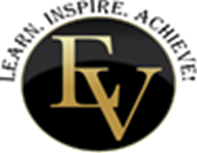 Application106 Frank Street SouthClarissa, MN 56440Position: School Board MemberPERSONAL INFORMATIONDate: ________________________________________   _________________________   ______Last Name				       First Name				    MI__________________________   _________________________________Street Address		               Mailing Address__________________________   ___________   ______________   City				               State               Zip Code__________________________   __________________________   Home Phone			       Cell Phone_____________________________________________@_________Email AddressInterview Questions for School Board PositionDescribe why you are interested in filling the vacant School Board position for the remainder of the term (Dec. 2016)?Describe how you will work with the Superintendent, Administration, and other members of the School Board.What relevant work, professional or personal experience do you have that you feel will be valuable as a School Board member?What current community or civic organizations are you involved in? Include any positions held.Do you have any specific skills that you feel would contribute to your role as a School Board member?Often School Board members are approached by community members asking for information, to clarify a specific issue or to voice concerns. What do you feel is the role of a School Board member in these types of situations?A School Board member often has meetings more than once a month, including committees, etc. Do you foresee any barriers to attend meetings as scheduled?If a parent came to you with a concern about their child in the classroom, how would you respond?What is one goal you have if you are appointed to fill this position?Where do you see the Eagle Valley School district in the future?Submit all to: Allen Bailey, ChairpersonEagle Valley Schoolsabailey@evps.k12.mn.usor submit in closed envelope to the EVS Main Office, ATTN: Allen Bailey